Eng. Ali Hussin Ali       
         Saudi Arabia - Transferable Iqama
          Egyptian 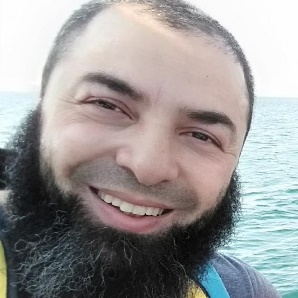           Married - 3 Children
   +966593030447 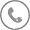          ali.hussinali@hotmail.comEducation:Faculty of Engineering – Helwan - University . Egypt B.Sc. Mechanical Engineering  2005Work Experience :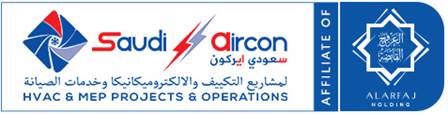 Senior  Mechanical  Site Engineer  Saudi Aircon  Company  May 2020 – to Date   Construction of ' Al Moosa Hospital – Al Hassa  ' 220  Beds• Supervised the projects activities with the consultant and contractors, inspection and testing for all Mechanical activities and installations (HVAC - Firefighting - Plumbing - Storm Water Pipe Networks -  Sewerage Networks - Pump Room , RO ,CSSD works  ) to finish it at the optimum time schedule 
• Followed  the comments at the rejected  RFI and confirm its finish with the consultant• Ensured that all activities carried out are in line with project specifications and schedules with the plumbers, subcontractors • Reviewed the coordination problems related the mechanical activities in the site          to get the suitable solutions Reviewed the shop drawings and as build drawings, material review to keep the smooth progress rate, and also share the site problems with the other discipline Senior  Mechanical  Site Engineer                          Saudi Aircon  Company  Jule 2017 – May 2020    Construction of ' Dr. Soliman Al Habib Hospital - Khobar ' -550 Beds • Supervised of the projects activities with the consultant and contractors, inspection and testing for all Mechanical activities  ( HVAC - Firefighting - Plumbing & Storm Water & Sewerage Network & Pump Rooms &  Chilled Water System ) and installations of Project Power Plant  which consist of [ 5 Chiller & 5 Cooling Towers & 5 Secondary  / Primary Pumps & 5 Condenser Pumps]  to finish it at the optimum time schedule and the required quality following with the workers , subcontractors 
      • Followed  the comments at the rejected  RFI and confirm  its finish            with the consultant after cover this comments      • Reviewed the coordination problems related the mechanical activities in the site          to get the suitable solutions Follow the comment of chillers / pumps / Cooling Towers / AHUs commissioning & balancing with the balancing, Manufacturing teams to ensure they are commissioned per project specs, standards and end-user needs. Followed the comments of BMS during the full system operation trial until get the optimized status & Maintaining records of tests performed and work executed.Managed the commissioning & balancing issues and solve the problems for all instruments (5 Cooling Towers  / 108 AHUs / 5 chillers , 15 Secondary / Primary / Condenser Pumps …. )Follow the Operation issues at the hospital after the Handover during 4 months to cover any mechanical problems in all activities  Mechanical Site EngineerAl Awad Contracting Company Jan 2017  - Jun 2017  Construction of Administration Building for “ Al Amir Sattam University “• Managed the day to day work of the Sub Contractors Mechanical team and Coordinate on-site Mechanical work with inspection agencies (installation, testing, commissioning, handover and acceptance for the (Firefighting- Plumping) Systems.• Reviewed the contractor’s construction schedule during the progress of site works with regards to MEP services and report to the project Director on the same. & Set up meetings to resolve specific site problems as required to minimize program delays .
• Attended the project, site progress and any mechanical services related technical meetings as directed by the project manager and also provided the technical guidance and Expertise to the project technical   issues with the subcontractors & Consultant especially at the welding, piping issues.Materials Inspections Senior Engineer  
El Sewedy Transformers [ Power , Dry , Distribution ]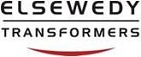 October 2008  - November 2016* Managed the transformers mechanical materials inspections team which consist of [ 7 technicians + 1 Engineer] to inspect “all the Power Transformers Tanks & Valves & Pipes & Fixtures ……. " at the mechanical materials suppliers’ factories form the beginning of the contract discussions to the installation in our factory also at the operating at the sites by checking of the approved technical drawings and prepare acceptance and rejection reports for all inspected materials * follow the issues of rejected materials with the suppliers quality teams and our purchasing department to repair the materials problems and release in the production stage after report the corrective and preventive actions for every order to avoid the problems repeat and evaluate the process  * Carry out the inspections of the transformers tanks with its pipes at the factories of the tanks suppliers as (Assembly , Visual ,Dimensions ,NDT, Pressure ,Sandblasting ,Painting  tests , also review the UT ,VT  tests according to the approved Quality Test Plan for every order  .* Evaluate the suppliers by creating the quarterly reports (Supplier Evaluation Report) and discuss with concern departments to update the approved suppliers list , also analysis and report on supplier performance and management review processes to insure that their materials quality meet the required quality level , review it with the Quality managerQC Mechanical Engineer   
TAV-HOLDING COMP. Multinational Construction Company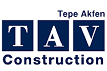 Jul 2006 – Oct 2008
Construction of Terminal Building 3 , Cairo International Airport  •Inspect the Project Mechanical works [ Power Plant Activities , Cooling Towers , Chillers , Plumbing , Firefighting , HVAC ]  by the arrange with the Mechanical site engineers to check the quality of the works to prepare the RFI for the inspected works to get the approval of the Consultant & reported the RFI weekly progress  to the technical manager.
• Coordinate/Follow up with the site team to close all Consultants Comments at the RFI      until get the works final approval & follow the welding activities at the piping •Ensure that the installation, inspection of all the mechanical instruments ,equipment, fittings and work implemented meets the consultant requirements .
•Coordinate with other project personnel to ensure that deadlines, procedures, Also review the ITPs and Checklists for the project as per specification and contract documents and prepare the handing over documents to Consultant / Client ,,, and also Responsible for the flashing operation ‘ piping lines internal cleaning ‘ of the HVAC water systems piping networks of TB3 Cairo international Air Port with third party office( Veolia Company ) to check for water purity in HVAC pipes lines Certificates and Courses:
* Introduction to Operation Management Course
Pennsylvania University – “ 5 Months “ - USA      
* Introduction to Management Course
Oklahoma University -  “ 6 Months“ – USA   * Suppliers Management  Course
Rutgers University -  “ 3 Months“ – USA     NDT (Magnetic Test, Visual Test, Radiation Test, Ultrasonic Test) CertificatesCWI (Certificate Welding Inspector) Course at CIC       Language :                                                                   Driver's License: * Native speaker Arabic    Expert English                                                * License from (Egypt, K.S.A)